北極星反毒小尖兵夏令營【行前通知】非常歡迎您報名參加「北極星反毒小尖兵夏令營」，感謝您的踴躍參與，希望這次營隊活動能帶給您愉快且充實的教育體驗。在活動之前，請各位學員務必詳閱以下注意事項，以保障自己的安全與相關權益、讓活動更順利進行：報到資訊報到時間及地點請家長統一於八樓簽到處接送，若有自行往返的學員請告知承辦人。攜帶物品：筆、外套、環保杯及餐具。請確認能全程參與營隊活動，若有特殊情事，請事先告知承辦人。營隊期間安全為重，請各位注意自身安全。營隊活動如遇颱風、地震等不可抗力因素，則依人事行政局公告為主；主辦單位保有隨時修改、暫停或終止本活動之權利，本活動一切更動將以活動官網公告為主。活動流程承辦人聯絡方式交通資訊
※搭乘捷運
搭至捷運西門站六號出口，出口沿著成都路直行，於昆明街右轉約50公尺，即抵達臺北市立聯合醫院昆明院區，請搭乘電梯至八樓會議室。
※搭乘公車※位置圖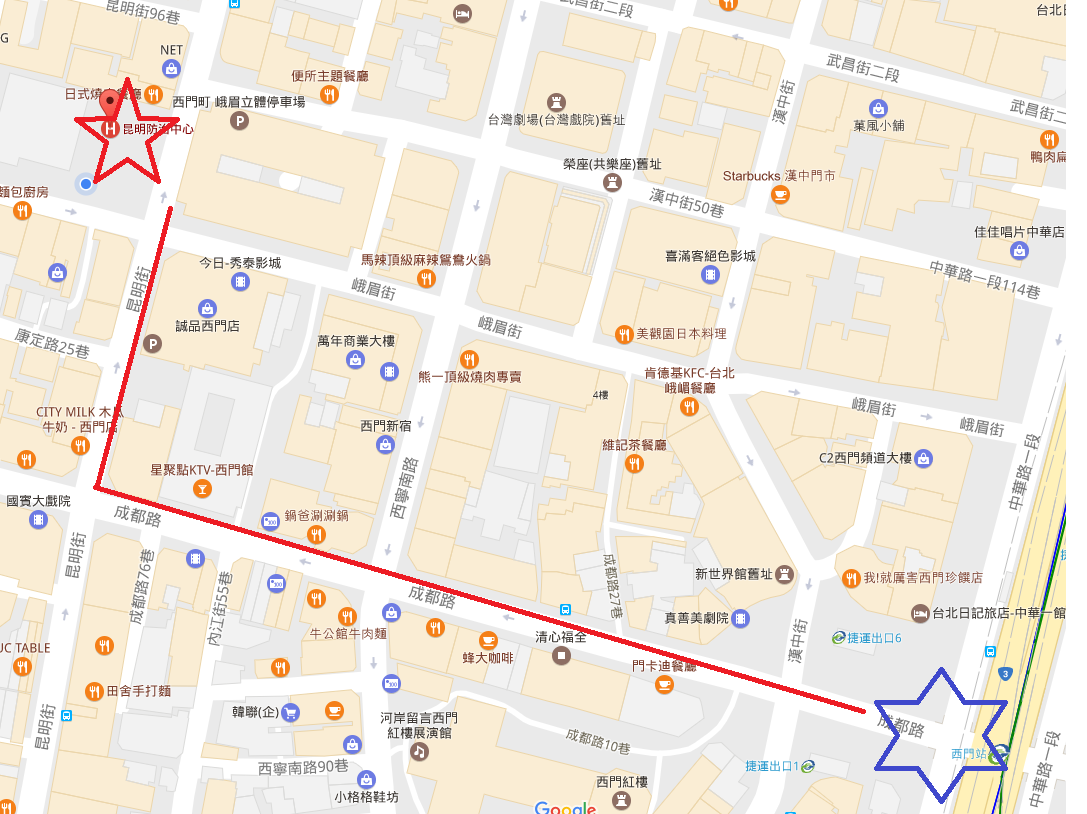 報到時間報到地點8月9日，上午09:00-09:30臺北市立聯合醫院 昆明防治中心八樓會議室(臺北市萬華區昆明街100號8樓)8月10日，上午08:30-09:00臺北市立聯合醫院 昆明防治中心八樓會議室(臺北市萬華區昆明街100號8樓)時間8/9(四)時間8/10(五)09:00-09:30報到08:30-09:00報到09:30-10:30早點名-隊伍集合09:00-10:00課程四【愛的故事-新生活分享】10:30-12:30課程一【認識毒品】10:00-12:00課程五【反毒新手村-如何拒絕毒品誘惑】12:30-13:30午餐時間12:00-13:00午餐時間13:30-15:00課程二【小藥盒大迷宮-用藥安全】13:00-15:00課程六【桌上遊戲-反毒大挑戰】15:00-16:00課程三【魔法の鏡-認識自己】15:00-16:00綜合討論成果發表16:00-16:30小隊悄悄話16:00-16:30結業式16:30賦歸16:30賦歸聯絡人電話傳真電子郵件楊立勤02-23703739轉147002-23121435G0021@tpech.gov.tw公車站牌公車路線峨嵋街口(中醫院區)701、702、624、658、705、231、234、242。成都路(西門國小)659、835、藍2、232、513、663、257、621、635、637、221、235、640、1203、1502、1503、1508、1509。中華路(捷運西門站)12、202、205、206、212、223、242、246、249、250、252、253、260、262、304、307、310、601、604、624、202區、660、662、667、1820、1821。